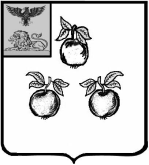 УПРАВЛЕНИЕ ОБРАЗОВАНИЯ АДМИНИСТРАЦИИ МУНИЦИПАЛЬНОГО РАЙОНА «КОРОЧАНСКИЙ РАЙОН»ПРИКАЗ« 18 »  января  2018 года                                                                         № _52_О  проведении государственной итоговой аттестации по образовательным программам основного общего образования на территории Корочанского района   в  2018  году	На основании приказа департамента образования Белгородской области от 09 января 2018 года №04 «О проведении государственной итоговой аттестации по образовательным программам основного общего образования на территории Белгородской области в 2018  году», в соответствии с   приказами Министерства образования и науки Российской Федерации от 25 декабря 2013 года № 1394 «Об утверждении Порядка проведения государственной итоговой аттестации по образовательным программам основного общего образования» (далее - Порядок проведения ГИА), от 10 ноября 2017 года № 1097 «Об утверждении единого расписания и продолжительности проведения основного государственного экзамена по каждому учебному предмету, перечня средств обучения и воспитания, используемых при его проведении в 2018 году», от 10 ноября  2017 года № 1098 «Об утверждении единого расписания и продолжительности проведения государственного выпускного экзамена по образовательным программам основного общего и среднего общего образования по каждому учебному предмету, перечня средств обучения и воспитания, используемых при его проведении в 2018 году» приказываю:Принять к исполнению  приказ департамента образования Белгородской области от 09 января 2018 года №04 «О проведении  государственной итоговой аттестации по образовательным программам основного общего образования на территории Белгородской области в 2018  году».Начальнику отдела общего, дошкольного и дополнительного образования управления образования Богодуховой Л.Е. ознакомить руководителей образовательных учреждений с приказом департамента образования Белгородской области от 09 января 2018 года №04 «О проведении  государственной итоговой аттестации по образовательным программам основного общего образования на территории Белгородской области в 2018  году».Организовать и провести в пунктах проведения экзаменов на базе   МБОУ «Корочанская СОШ имени Д.К. Кромского» и МБОУ «Бехтеевская СОШ» (далее - ППЭ),  на территории Корочанского района  государственную итоговую аттестацию по образовательным программам основного общего образования (далее - ГИА) в форме основного государственного экзамена (далее - ОГЭ) в 2018 году:Для обучающихся, не имеющих академической задолженности и в полном объеме выполнивших учебный план или индивидуальный учебный план (имеющих годовые отметки по всем учебным предметам учебного плана за IX класс не ниже удовлетворительных); обучающихся, освоивших образовательную программу основного общего образования в форме семейного образования, обучающихся по не имеющей государственной аккредитации образовательной программе основного общего образования, допущенных к ГИА в организации, осуществляющей образовательную деятельность по имеющей государственную аккредитацию образовательной программе основного общего образования (при условии получения ими отметок не ниже удовлетворительных на промежуточной аттестации):мая (пятница) - иностранные языки (английский, французский, немецкий, испанский) - письменная часть;мая (суббота) - иностранные языки (английский, французский, немецкий, испанский) - устная часть;29 мая (вторник) - русский язык;31 мая (четверг) - обществознание, биология, информатика и информационно-коммуникационные технологии (ИКТ), литература;июня (суббота) - физика, информатика и информационно коммуникационные технологии (ИКТ);5 июня (вторник) - математика;7 июня (четверг) - история, химия, география, физика;июня (суббота) - обществознание.Для обучающихся, не имеющих возможности по уважительным причинам, подтвержденным документально, пройти ГИА в форме ОГЭ в сроки, указанные в пункте 3.1 данного приказа:20 апреля (пятница) - математика;23 апреля (понедельник) - история, биология, физика, география, иностранные языки (английский, французский, немецкий, испанский);апреля (среда) - русский язык;апреля (пятница) - информатика и информационно-коммуникационные технологии (ИКТ), обществознание, химия, литература.Для обучающихся, повторно допущенных к сдаче ГИА в форме ОГЭ по соответствующим учебным предметам в текущем году по решению государственной экзаменационной комиссии (далее - ГЭК), в том числе получивших на ГИА неудовлетворительные результаты не более чем по двум учебным предметам, не явившихся на экзамены по уважительным причинам (болезнь или иные обстоятельства, подтвержденные документально), не завершивших выполнение экзаменационной работы по уважительным причинам (болезнь или иные обстоятельства, подтвержденные документально), апелляция которых о нарушении установленного порядка проведения ГИА конфликтной комиссией была удовлетворена, результаты которых были аннулированы ГЭК в случае выявления фактов нарушений установленного порядка проведения ГИА, совершенных лицами, указанными в пункте 37 Порядка проведения ГИА, или иными (неустановленными) лицами:мая (четверг) - математика;мая (пятница) - история, биология, физика, география, иностранные языки (английский, французский, немецкий, испанский);мая (понедельник) - русский язык;мая (вторник) - информатика и информационно-коммуникационные технологии (ИКТ), обществознание, химия, литература;июня (вторник) - русский язык;июня (четверг) - математика;июня (пятница) - обществознание, биология, информатика и информационно-коммуникационные технологии (ИКТ), литература;июня (суббота) - иностранные языки (английский, французский, немецкий, испанский);25 июня (понедельник) - история, химия, физика, география;июня (четверг) - по всем учебным предметам;июня (пятница) - по всем учебным предметам;сентября (понедельник) - русский язык;сентября (вторник) - история, биология, физика, география;сентября (среда) - математика;сентября (четверг) - обществознание, химия, информатика и информационно -коммуникационные технологии (ИКТ), литература;сентября (пятница) - иностранные языки (английский, французский, немецкий, испанский);сентября (суббота) - по всем учебным предметам.Для обучающихся, не прошедших ГИА в форме ОГЭ или получивших на ГИА неудовлетворительные результаты более чем по двум учебным предметам, либо получивших повторно неудовлетворительный результат по одному или двум учебным предметам на ГИА в дополнительные сроки:сентября (вторник) - русский язык;сентября (пятница) - математика;сентября (понедельник) - история, биология, физика, география;12 сентября (среда) - обществознание, химия, информатика и информационно-коммуникационные технологии (ИКТ), литература;14 сентября (пятница) - иностранные языки (английский, французский, немецкий, испанский).Для обучающихся, указанных в пунктах 3.1, 3.2, 3.4 настоящего приказа в случае совпадения сроков проведения ОГЭ по соответствующим учебным предметам в сроки, предусмотренные пунктом 3.3 настоящего приказа.Организовать и провести в ППЭ на территории Корочанского района государственную итоговую аттестацию по образовательным программам основного общего образования в форме государственного выпускного экзамена (далее -ГВЭ) в 2018 году:Для обучающихся, освоивших образовательные программы основного общего образования в специальных учебно-воспитательных учреждениях закрытого типа и в учреждениях, исполняющих наказание в виде лишения свободы, а также для обучающихся с ограниченными возможностями здоровья (далее - ОВЗ), обучающихся детей-инвалидов и инвалидов, освоивших образовательные программы основного общего образования:мая (пятница) - иностранные языки (английский, французский, немецкий, испанский);мая (суббота) - иностранные языки (английский, французский, немецкий, испанский);29 мая (вторник) - русский язык;31 мая (четверг) - обществознание, биология, информатика и информационно- коммуникационные технологии (ИКТ), литература;июня (суббота) - физика, информатика и информационнокоммуникационные технологии (ИКТ);июня (вторник) - математика;7 июня (четверг) - история, химия, география, физика;июня (суббота) - обществознание.Для обучающихся, не имеющих возможности по уважительным причинам, подтвержденным документально, пройти ГИА в форме ГВЭ в сроки, указанные в пункте 2.1 настоящего приказа:20 апреля (пятница) - математика;апреля (понедельник) - история, биология, физика, география, иностранные языки (английский, французский, немецкий, испанский);25 апреля (среда) - русский язык;апреля (пятница) - информатика и информационно-коммуникационные технологии (ИКТ), обществознание, химия, литература.Для обучающихся, повторно допущенных к сдаче ГИА в форме ГВЭ по соответствующим учебным предметам в текущем году по решению ГЭК, в том числе получивших на ГИА неудовлетворительные результаты не более чем по двум учебным предметам, не явившихся на экзамены по уважительным причинам (болезнь или иные обстоятельства, подтвержденные документально), не завершивших выполнение экзаменационной работы по уважительным причинам (болезнь или иные обстоятельства, подтвержденные документально), апелляция которых о нарушении установленного порядка проведения ГИА конфликтной комиссией была удовлетворена, результаты которых были аннулированы ГЭК в случае выявления фактов нарушений установленного порядка проведения ГИА, совершенных лицами, указанными в пункте 37 Порядка проведения ГИА, или иными (неустановленными) лицами:мая (четверг) - математика;мая (пятница) - история, биология, физика, география, иностранные языки (английский, французский, немецкий, испанский);мая (понедельник) - русский язык;мая (вторник) - информатика и информационно-коммуникационные технологии (ИКТ), обществознание, химия, литература;июня (вторник) - русский язык;июня (четверг) - математика;июня (пятница) - обществознание, биология, литература, информатика и информационно -коммуникационные технологии (ИКТ);июня (суббота) - иностранные языки (английский, французский, немецкий, испанский);25 июня (понедельник) - история, химия, физика, география;июня (четверг) - по всем учебным предметам;июня (пятница) - по всем учебным предметам;сентября (понедельник) - русский язык;сентября (вторник) - история, биология, физика, география;сентября (среда) - математика;сентября (четверг) - обществознание, химия, литература, информатика и информационно -коммуникационные технологии (ИКТ);сентября (пятница) - иностранные языки (английский, французский, немецкий, испанский);сентября (суббота) - по всем учебным предметам.Для обучающихся, не прошедших ГИА в форме ГВЭ или получивших на ГИА неудовлетворительные результаты более чем по двум учебным предметам, либо получивших повторно неудовлетворительный результат по одному или двум учебным предметам на ГИА в дополнительные сроки:сентября (вторник) - русский язык;7 сентября (пятница) - математика;сентября (понедельник) - история, биология, физика, география;12 сентября (среда) - обществознание, химия, литература, информатика и информационно-коммуникационные технологии (ИКТ);14 сентября (пятница) - иностранные языки (английский, французский, немецкий, испанский).Для обучающихся, указанных в пунктах 4.1, 4.2, 4.4 настоящего приказа в случае совпадения сроков проведения ГВЭ по соответствующим учебным предметам в сроки, предусмотренные пунктом 4.3 настоящего приказа.Установить, что время начала экзаменов в рамках проведения ГИА по всем учебным предметам на территории Корочанского района - 10.00.Директору МБУ ДО «Межшкольный учебный центр» Калмыковой С.Н. предоставить транспорт в дни проведения экзаменов для доставки экзаменационных материалов и уполномоченных представителей ГЭК Белгородской области.Директорам МБОУ «Корочанская СОШ имени Д.К. Кромского» Создана Л.Н., МБОУ «Бехтеевская СОШ» Кийков А.В., руководители ППЭ Асмала С.М., Демченко Е.Н.:Обеспечить соблюдение требований Порядка проведения ГИА в ППЭ, бесперебойную работу систем видеонаблюдения, оборудование помещений для руководителя ППЭ, оборудование помещений, в которых проводится экзамен по иностранным языкам (английский, французский, немецкий, испанский) (раздел «Говорение»), создание условий для обучающихся с ОВЗ, обучающихся детей-инвалидов и инвалидов, а также тех, кто обучался по состоянию здоровья на дому, в образовательных организациях, в том числе санаторно-курортных, в которых проводятся необходимые лечебные, реабилитационные и оздоровительные мероприятия для нуждающихся в длительном лечении, охрану правопорядка, дежурство сотрудников органов внутренних дел (полиции) (по согласованию) в ППЭ.Обеспечить присутствие медицинских работников в ППЭ в дни проведения экзаменов.Обеспечить наличие в аудиториях ППЭ средств обучения и воспитания, используемых при проведении ОГЭ:по русскому языку - орфографические словари;по математике - линейка, не содержащая справочной информации (далее - линейка), справочные материалы, содержащие основные формулы курса математики образовательной программы основного общего образования;по физике - непрограммируемый калькулятор, обеспечивающий выполнение арифметических вычислений (сложение, вычитание, умножение.деление, извлечение корня) и вычисление тригонометрических функций (sin, cos, tg, ctg, arcsin, arccos, arctg, не осуществляющий функции средства связи, хранилища базы данных и не имеющий доступа к сетям передачи данных (в том числе к сети «Интернет») (далее - непрограммируемый калькулятор), лабораторное оборудование;по химии - непрограммируемый калькулятор, периодическая система химических элементов Д.И. Менделеева, таблица растворимости солей, кислот и оснований в воде, электрохимический ряд напряжений металлов; по биологии - линейка и непрограммируемый калькулятор; по географии - линейка, непрограммируемый калькулятор и географические атласы для 7, 8 и 9 классов;по литературе - полные тексты художественных произведений, а также сборники лирики;по информатике и информационно-коммуникационным технологиям (ИКТ) - компьютерная техника;по иностранным языкам - технические средства, обеспечивающие воспроизведение аудиозаписей на компакт-дисках (CD), компьютерная техника, гарнитуры со встроенными микрофонами.Обеспечить наличие в аудиториях ППЭ средств обучения и  воспитания, используемых при проведении ГВЭ:по русскому языку - орфографические и толковые словари; по математике - линейка, справочные материалы, содержащие основные формулы курса математики образовательной программы основного общего образования;по физике - непрограммируемый калькулятор;по химии - непрограммируемый калькулятор, периодическая система химических элементов Д.И. Менделеева, таблица растворимости солей, кислот и оснований в воде, электрохимический ряд напряжений металлов;по географии - линейка, непрограммируемый калькулятор и географические атласы для 7, 8 и 9 классов;по литературе - полные тексты художественных произведений, а также сборники лирики;по информатике и информационно-коммуникационным технологиям (ИКТ) - компьютерная техника.Начальнику отдела развития образования Литвиновой  В.А. обеспечить ответственное хранение материалов видеонаблюдения при проведении ГИА  на срок не менее шести месяцев со дня проведения экзамена и предоставлять видеозаписи в региональный центр обработки информации (далее - РЦОИ) Белгородской области по требованию.Руководителям муниципальных бюджетных общеобразовательных учреждений:Обеспечить своевременное информирование участников ГИА о сроках проведения ГИА в 2018 году.Опубликовать сведения о сроках проведения ГИА в Корочанском районе в 2018 году на официальных сайтах  учреждений до 1 марта 2018 года.Обеспечить  учащихся  средствами обучения и воспитания, используемых при проведении ГИА:по русскому языку - орфографические словари;по математике - линейка, не содержащая справочной информации (далее - линейка), справочные материалы, содержащие основные формулы курса математики образовательной программы основного общего образования;по физике - непрограммируемый калькулятор, обеспечивающий выполнение арифметических вычислений (сложение, вычитание, умножение.деление, извлечение корня) и вычисление тригонометрических функций (sin, cos, tg, ctg, arcsin, arccos, arctg, не осуществляющий функции средства связи, хранилища базы данных и не имеющий доступа к сетям передачи данных (в том числе к сети «Интернет») (далее - непрограммируемый калькулятор);по химии - непрограммируемый калькулятор, периодическая система химических элементов Д.И. Менделеева, таблица растворимости солей, кислот и оснований в воде, электрохимический ряд напряжений металлов; 	по биологии - линейка и непрограммируемый калькулятор; по географии - линейка, непрограммируемый калькулятор и географические атласы для 7, 8 и 9 классов;по литературе - полные тексты художественных произведений, а также сборники лирики.    10. Контроль за исполнением данного приказа возложить на начальника отдела общего, дошкольного и дополнительного образования  управления  образования Богодухову Л.Е.Начальник  управления образования администрации  муниципального 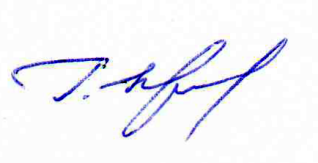 района «Корочанский район»                                                        Г. Крештель